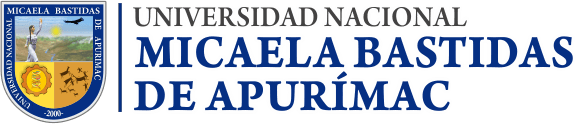 Nota Remitir el presente formulario desde su correo institucional al correo institucional de la dependencia donde va presentar la solicitud.RESUMEN DE SU PEDIDO.CONSTANCIA DE NO ADEUDAR A LA UNIVERSIDADDEPENDENCIA O AUTORIDAD A QUIEN SE DIRIGE.DEPENDENCIA O AUTORIDAD A QUIEN SE DIRIGE.DEPENDENCIA O AUTORIDAD A QUIEN SE DIRIGE.DEPENDENCIA O AUTORIDAD A QUIEN SE DIRIGE.DEPENDENCIA O AUTORIDAD A QUIEN SE DIRIGE.DEPENDENCIA O AUTORIDAD A QUIEN SE DIRIGE.DEPENDENCIA O AUTORIDAD A QUIEN SE DIRIGE.DEPENDENCIA O AUTORIDAD A QUIEN SE DIRIGE.DEPENDENCIA O AUTORIDAD A QUIEN SE DIRIGE.DEPENDENCIA O AUTORIDAD A QUIEN SE DIRIGE.DEPENDENCIA O AUTORIDAD A QUIEN SE DIRIGE.Señor (a): Héctor Marcilla GaraySeñor (a): Héctor Marcilla GaraySeñor (a): Héctor Marcilla GaraySeñor (a): Héctor Marcilla GaraySeñor (a): Héctor Marcilla GaraySeñor (a): Héctor Marcilla GaraySeñor (a): Héctor Marcilla GaraySeñor (a): Héctor Marcilla GaraySeñor (a): Héctor Marcilla GaraySeñor (a): Héctor Marcilla GaraySeñor (a): Héctor Marcilla GarayCargo : Jefe de la Biblioteca CentralCargo : Jefe de la Biblioteca CentralCargo : Jefe de la Biblioteca CentralCargo : Jefe de la Biblioteca CentralCargo : Jefe de la Biblioteca CentralCargo : Jefe de la Biblioteca CentralCargo : Jefe de la Biblioteca CentralCargo : Jefe de la Biblioteca CentralCargo : Jefe de la Biblioteca CentralCargo : Jefe de la Biblioteca CentralCargo : Jefe de la Biblioteca CentralDATOS DEL SOLICITANTE – APELLIDOS Y NOMBRESDATOS DEL SOLICITANTE – APELLIDOS Y NOMBRESDATOS DEL SOLICITANTE – APELLIDOS Y NOMBRESDATOS DEL SOLICITANTE – APELLIDOS Y NOMBRESDATOS DEL SOLICITANTE – APELLIDOS Y NOMBRESDATOS DEL SOLICITANTE – APELLIDOS Y NOMBRESDATOS DEL SOLICITANTE – APELLIDOS Y NOMBRESDATOS DEL SOLICITANTE – APELLIDOS Y NOMBRESDATOS DEL SOLICITANTE – APELLIDOS Y NOMBRESDATOS DEL SOLICITANTE – APELLIDOS Y NOMBRESDATOS DEL SOLICITANTE – APELLIDOS Y NOMBRES3.1 Escuela Académico Profesional3.1 Escuela Académico Profesional3.2 Código del Estudiante3.2 Código del Estudiante3.2 Código del Estudiante3.2 Código del Estudiante3.2 Código del Estudiante3.3 Número DNI:3.3 Número DNI:3.3 Número DNI:3.4 Dirección de Domicilio (Av./Calle/*Jirón/Psje./N°/Dpto./Mz./Lote/Urb.)3.4 Dirección de Domicilio (Av./Calle/*Jirón/Psje./N°/Dpto./Mz./Lote/Urb.)3.4 Dirección de Domicilio (Av./Calle/*Jirón/Psje./N°/Dpto./Mz./Lote/Urb.)3.4 Dirección de Domicilio (Av./Calle/*Jirón/Psje./N°/Dpto./Mz./Lote/Urb.)3.4 Dirección de Domicilio (Av./Calle/*Jirón/Psje./N°/Dpto./Mz./Lote/Urb.)3.4 Dirección de Domicilio (Av./Calle/*Jirón/Psje./N°/Dpto./Mz./Lote/Urb.)3.4 Dirección de Domicilio (Av./Calle/*Jirón/Psje./N°/Dpto./Mz./Lote/Urb.)3.4 Dirección de Domicilio (Av./Calle/*Jirón/Psje./N°/Dpto./Mz./Lote/Urb.)3.4 Dirección de Domicilio (Av./Calle/*Jirón/Psje./N°/Dpto./Mz./Lote/Urb.)3.4 Dirección de Domicilio (Av./Calle/*Jirón/Psje./N°/Dpto./Mz./Lote/Urb.)3.4 Dirección de Domicilio (Av./Calle/*Jirón/Psje./N°/Dpto./Mz./Lote/Urb.)3.5 Distrito:3.6 Provincia:3.7 Dpto:3.8 Teléfono:3.9 Celular:(E-mail:)DECLARO que los datos presentados en el presente formulario los realizo con carácter de DECLARACIÓN JURADA.DECLARO que los datos presentados en el presente formulario los realizo con carácter de DECLARACIÓN JURADA.DECLARO que los datos presentados en el presente formulario los realizo con carácter de DECLARACIÓN JURADA.DECLARO que los datos presentados en el presente formulario los realizo con carácter de DECLARACIÓN JURADA.DECLARO que los datos presentados en el presente formulario los realizo con carácter de DECLARACIÓN JURADA.DECLARO que los datos presentados en el presente formulario los realizo con carácter de DECLARACIÓN JURADA.DECLARO que los datos presentados en el presente formulario los realizo con carácter de DECLARACIÓN JURADA.DECLARO que los datos presentados en el presente formulario los realizo con carácter de DECLARACIÓN JURADA.DECLARO que los datos presentados en el presente formulario los realizo con carácter de DECLARACIÓN JURADA.DECLARO que los datos presentados en el presente formulario los realizo con carácter de DECLARACIÓN JURADA.DECLARO que los datos presentados en el presente formulario los realizo con carácter de DECLARACIÓN JURADA.FUNDAMENTACIÓN DEL PEDIDO:FUNDAMENTACIÓN DEL PEDIDO:FUNDAMENTACIÓN DEL PEDIDO:FUNDAMENTACIÓN DEL PEDIDO:FUNDAMENTACIÓN DEL PEDIDO:FUNDAMENTACIÓN DEL PEDIDO:FUNDAMENTACIÓN DEL PEDIDO:FUNDAMENTACIÓN DEL PEDIDO:FUNDAMENTACIÓN DEL PEDIDO:FUNDAMENTACIÓN DEL PEDIDO:FUNDAMENTACIÓN DEL PEDIDO:Que, teniendo la necesidad de continuar con mis trámites documentarios para obtener el grado de bachiller, solicito a usted mi constancia de no adeudar a la universidad.Que, teniendo la necesidad de continuar con mis trámites documentarios para obtener el grado de bachiller, solicito a usted mi constancia de no adeudar a la universidad.Que, teniendo la necesidad de continuar con mis trámites documentarios para obtener el grado de bachiller, solicito a usted mi constancia de no adeudar a la universidad.Que, teniendo la necesidad de continuar con mis trámites documentarios para obtener el grado de bachiller, solicito a usted mi constancia de no adeudar a la universidad.Que, teniendo la necesidad de continuar con mis trámites documentarios para obtener el grado de bachiller, solicito a usted mi constancia de no adeudar a la universidad.Que, teniendo la necesidad de continuar con mis trámites documentarios para obtener el grado de bachiller, solicito a usted mi constancia de no adeudar a la universidad.Que, teniendo la necesidad de continuar con mis trámites documentarios para obtener el grado de bachiller, solicito a usted mi constancia de no adeudar a la universidad.Que, teniendo la necesidad de continuar con mis trámites documentarios para obtener el grado de bachiller, solicito a usted mi constancia de no adeudar a la universidad.Que, teniendo la necesidad de continuar con mis trámites documentarios para obtener el grado de bachiller, solicito a usted mi constancia de no adeudar a la universidad.Que, teniendo la necesidad de continuar con mis trámites documentarios para obtener el grado de bachiller, solicito a usted mi constancia de no adeudar a la universidad.Que, teniendo la necesidad de continuar con mis trámites documentarios para obtener el grado de bachiller, solicito a usted mi constancia de no adeudar a la universidad.DOCUMENTOS QUE SE ADJUNTANDOCUMENTOS QUE SE ADJUNTANDOCUMENTOS QUE SE ADJUNTANDOCUMENTOS QUE SE ADJUNTANDOCUMENTOS QUE SE ADJUNTANDOCUMENTOS QUE SE ADJUNTANDOCUMENTOS QUE SE ADJUNTANDOCUMENTOS QUE SE ADJUNTANDOCUMENTOS QUE SE ADJUNTANDOCUMENTOS QUE SE ADJUNTANDOCUMENTOS QUE SE ADJUNTAN1.-BOLETA DE PAGO (CONSTANCIA DE NO ADEUDAR A LA UNIVERSIDAD)1.-BOLETA DE PAGO (CONSTANCIA DE NO ADEUDAR A LA UNIVERSIDAD)1.-BOLETA DE PAGO (CONSTANCIA DE NO ADEUDAR A LA UNIVERSIDAD)1.-BOLETA DE PAGO (CONSTANCIA DE NO ADEUDAR A LA UNIVERSIDAD)1.-BOLETA DE PAGO (CONSTANCIA DE NO ADEUDAR A LA UNIVERSIDAD)1.-BOLETA DE PAGO (CONSTANCIA DE NO ADEUDAR A LA UNIVERSIDAD)6.-6.-6.-6.-6.-2.- CARNE UNIVERSITARIO2.- CARNE UNIVERSITARIO2.- CARNE UNIVERSITARIO2.- CARNE UNIVERSITARIO2.- CARNE UNIVERSITARIO2.- CARNE UNIVERSITARIO7.-7.-7.-7.-7.-3.- DNI3.- DNI3.- DNI3.- DNI3.- DNI3.- DNI8.-8.-8.-8.-8.-4.- 4.- 4.- 4.- 4.- 4.- 9.-9.-9.-9.-9.-5.-5.-5.-5.-5.-5.-10.-10.-10.-10.-10.-TOTAL DE FOLIOS QUE SE ADJUNTAN:FIRMA DIGITALLUGAR Y FECHAFIRMA DEL SOLICITANTE/REPRESENTANTE